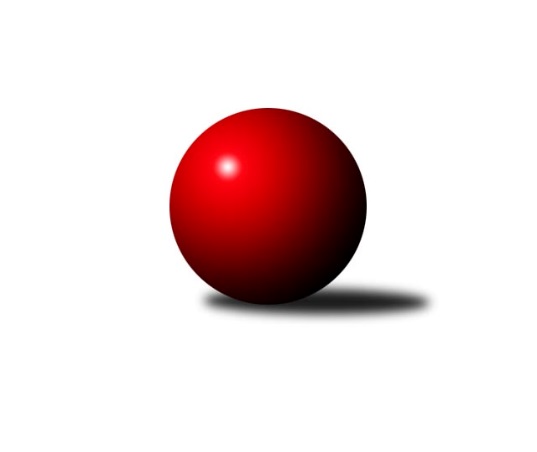 Č.8Ročník 2021/2022	24.4.2024 Okresní přebor OL PV 2021/2022Statistika 8. kolaTabulka družstev:		družstvo	záp	výh	rem	proh	skore	sety	průměr	body	plné	dorážka	chyby	1.	SK Sigma A	7	6	0	1	48 : 22 	(39.5 : 16.5)	1581	12	1126	456	39.4	2.	HKK Olomouc D	7	5	0	2	46 : 24 	(34.0 : 22.0)	1662	10	1179	483	35.4	3.	KK Šternberk	6	5	0	1	38 : 22 	(23.0 : 19.0)	1625	10	1130	495	42.3	4.	TJ Sokol Horka nad Moravou	7	5	0	2	42 : 28 	(27.0 : 23.0)	1658	10	1174	485	36.3	5.	KK Lipník B	6	4	0	2	38 : 22 	(24.5 : 23.5)	1573	8	1112	462	36.3	6.	SK Sigma C	6	4	0	2	36 : 24 	(27.0 : 15.0)	1627	8	1131	495	30.3	7.	KK Troubelice B	7	4	0	3	32 : 38 	(25.5 : 24.5)	1572	8	1117	455	43	8.	KK Troubelice A	7	2	0	5	30 : 40 	(25.0 : 25.0)	1574	4	1102	472	43.4	9.	Sokol Přemyslovice C	5	1	1	3	23 : 27 	(22.0 : 18.0)	1629	3	1170	459	43.2	10.	TJ Tatran Litovel C	6	1	1	4	23 : 37 	(21.5 : 26.5)	1459	3	1041	418	45	11.	TJ Prostějov D	5	1	0	4	18 : 32 	(10.0 : 24.0)	1533	2	1111	423	45.8	12.	TJ Prostějov C	6	1	0	5	18 : 42 	(18.0 : 30.0)	1398	2	994	405	40.2	13.	HKK Olomouc E	7	1	0	6	18 : 52 	(13.0 : 43.0)	1451	2	1037	414	53.3Tabulka doma:		družstvo	záp	výh	rem	proh	skore	sety	průměr	body	maximum	minimum	1.	SK Sigma A	5	4	0	1	28 : 22 	(26.0 : 14.0)	1577	8	1619	1541	2.	KK Lipník B	3	3	0	0	26 : 4 	(15.5 : 8.5)	1590	6	1610	1575	3.	TJ Sokol Horka nad Moravou	4	3	0	1	24 : 16 	(16.0 : 10.0)	1651	6	1686	1618	4.	KK Troubelice B	4	3	0	1	18 : 22 	(14.5 : 11.5)	1548	6	1563	1533	5.	SK Sigma C	2	2	0	0	16 : 4 	(11.0 : 5.0)	1703	4	1708	1698	6.	KK Šternberk	3	2	0	1	20 : 10 	(15.0 : 9.0)	1562	4	1584	1547	7.	HKK Olomouc D	4	2	0	2	22 : 18 	(18.0 : 14.0)	1611	4	1643	1579	8.	KK Troubelice A	4	2	0	2	22 : 18 	(17.0 : 9.0)	1564	4	1593	1530	9.	TJ Tatran Litovel C	2	1	1	0	13 : 7 	(8.0 : 8.0)	1685	3	1738	1632	10.	TJ Prostějov C	3	1	0	2	12 : 18 	(9.0 : 15.0)	1620	2	1698	1492	11.	HKK Olomouc E	3	1	0	2	10 : 20 	(6.0 : 18.0)	1448	2	1523	1348	12.	Sokol Přemyslovice C	2	0	0	2	8 : 12 	(9.0 : 7.0)	1602	0	1614	1589	13.	TJ Prostějov D	2	0	0	2	6 : 14 	(4.0 : 12.0)	1533	0	1569	1496Tabulka venku:		družstvo	záp	výh	rem	proh	skore	sety	průměr	body	maximum	minimum	1.	HKK Olomouc D	3	3	0	0	24 : 6 	(16.0 : 8.0)	1679	6	1724	1655	2.	KK Šternberk	3	3	0	0	18 : 12 	(8.0 : 10.0)	1646	6	1693	1588	3.	SK Sigma A	2	2	0	0	20 : 0 	(13.5 : 2.5)	1600	4	1621	1578	4.	TJ Sokol Horka nad Moravou	3	2	0	1	18 : 12 	(11.0 : 13.0)	1661	4	1735	1604	5.	SK Sigma C	4	2	0	2	20 : 20 	(16.0 : 10.0)	1612	4	1704	1534	6.	Sokol Přemyslovice C	3	1	1	1	15 : 15 	(13.0 : 11.0)	1638	3	1738	1576	7.	KK Troubelice B	3	1	0	2	14 : 16 	(11.0 : 13.0)	1566	2	1675	1497	8.	KK Lipník B	3	1	0	2	12 : 18 	(9.0 : 15.0)	1568	2	1589	1533	9.	TJ Prostějov D	3	1	0	2	12 : 18 	(6.0 : 12.0)	1534	2	1599	1493	10.	KK Troubelice A	3	0	0	3	8 : 22 	(8.0 : 16.0)	1558	0	1588	1505	11.	TJ Prostějov C	3	0	0	3	6 : 24 	(9.0 : 15.0)	1325	0	1557	1153	12.	TJ Tatran Litovel C	4	0	0	4	10 : 30 	(13.5 : 18.5)	1402	0	1512	1120	13.	HKK Olomouc E	4	0	0	4	8 : 32 	(7.0 : 25.0)	1452	0	1501	1421Tabulka podzimní části:		družstvo	záp	výh	rem	proh	skore	sety	průměr	body	doma	venku	1.	SK Sigma A	7	6	0	1	48 : 22 	(39.5 : 16.5)	1581	12 	4 	0 	1 	2 	0 	0	2.	HKK Olomouc D	7	5	0	2	46 : 24 	(34.0 : 22.0)	1662	10 	2 	0 	2 	3 	0 	0	3.	KK Šternberk	6	5	0	1	38 : 22 	(23.0 : 19.0)	1625	10 	2 	0 	1 	3 	0 	0	4.	TJ Sokol Horka nad Moravou	7	5	0	2	42 : 28 	(27.0 : 23.0)	1658	10 	3 	0 	1 	2 	0 	1	5.	KK Lipník B	6	4	0	2	38 : 22 	(24.5 : 23.5)	1573	8 	3 	0 	0 	1 	0 	2	6.	SK Sigma C	6	4	0	2	36 : 24 	(27.0 : 15.0)	1627	8 	2 	0 	0 	2 	0 	2	7.	KK Troubelice B	7	4	0	3	32 : 38 	(25.5 : 24.5)	1572	8 	3 	0 	1 	1 	0 	2	8.	KK Troubelice A	7	2	0	5	30 : 40 	(25.0 : 25.0)	1574	4 	2 	0 	2 	0 	0 	3	9.	Sokol Přemyslovice C	5	1	1	3	23 : 27 	(22.0 : 18.0)	1629	3 	0 	0 	2 	1 	1 	1	10.	TJ Tatran Litovel C	6	1	1	4	23 : 37 	(21.5 : 26.5)	1459	3 	1 	1 	0 	0 	0 	4	11.	TJ Prostějov D	5	1	0	4	18 : 32 	(10.0 : 24.0)	1533	2 	0 	0 	2 	1 	0 	2	12.	TJ Prostějov C	6	1	0	5	18 : 42 	(18.0 : 30.0)	1398	2 	1 	0 	2 	0 	0 	3	13.	HKK Olomouc E	7	1	0	6	18 : 52 	(13.0 : 43.0)	1451	2 	1 	0 	2 	0 	0 	4Tabulka jarní části:		družstvo	záp	výh	rem	proh	skore	sety	průměr	body	doma	venku	1.	TJ Prostějov C	0	0	0	0	0 : 0 	(0.0 : 0.0)	0	0 	0 	0 	0 	0 	0 	0 	2.	SK Sigma A	0	0	0	0	0 : 0 	(0.0 : 0.0)	0	0 	0 	0 	0 	0 	0 	0 	3.	TJ Prostějov D	0	0	0	0	0 : 0 	(0.0 : 0.0)	0	0 	0 	0 	0 	0 	0 	0 	4.	KK Lipník B	0	0	0	0	0 : 0 	(0.0 : 0.0)	0	0 	0 	0 	0 	0 	0 	0 	5.	Sokol Přemyslovice C	0	0	0	0	0 : 0 	(0.0 : 0.0)	0	0 	0 	0 	0 	0 	0 	0 	6.	SK Sigma C	0	0	0	0	0 : 0 	(0.0 : 0.0)	0	0 	0 	0 	0 	0 	0 	0 	7.	KK Troubelice A	0	0	0	0	0 : 0 	(0.0 : 0.0)	0	0 	0 	0 	0 	0 	0 	0 	8.	HKK Olomouc D	0	0	0	0	0 : 0 	(0.0 : 0.0)	0	0 	0 	0 	0 	0 	0 	0 	9.	HKK Olomouc E	0	0	0	0	0 : 0 	(0.0 : 0.0)	0	0 	0 	0 	0 	0 	0 	0 	10.	KK Šternberk	0	0	0	0	0 : 0 	(0.0 : 0.0)	0	0 	0 	0 	0 	0 	0 	0 	11.	TJ Sokol Horka nad Moravou	0	0	0	0	0 : 0 	(0.0 : 0.0)	0	0 	0 	0 	0 	0 	0 	0 	12.	KK Troubelice B	0	0	0	0	0 : 0 	(0.0 : 0.0)	0	0 	0 	0 	0 	0 	0 	0 	13.	TJ Tatran Litovel C	0	0	0	0	0 : 0 	(0.0 : 0.0)	0	0 	0 	0 	0 	0 	0 	0 Zisk bodů pro družstvo:		jméno hráče	družstvo	body	zápasy	v %	dílčí body	sety	v %	1.	Radek Hejtman 	HKK Olomouc D 	16	/	8	(100%)		/		(%)	2.	Petr Pick 	KK Šternberk  	14	/	7	(100%)		/		(%)	3.	Petr Hájek 	SK Sigma C 	14	/	7	(100%)		/		(%)	4.	Jiří Malíšek 	SK Sigma A 	14	/	8	(88%)		/		(%)	5.	František Zatloukal 	TJ Sokol Horka nad Moravou 	14	/	8	(88%)		/		(%)	6.	Michal Svoboda 	HKK Olomouc D 	14	/	8	(88%)		/		(%)	7.	Jiří Maitner 	KK Troubelice A 	14	/	8	(88%)		/		(%)	8.	Jiří Kráčmar 	TJ Tatran Litovel C 	12	/	6	(100%)		/		(%)	9.	Jiří Vodák 	TJ Sokol Horka nad Moravou 	12	/	7	(86%)		/		(%)	10.	Milan Král 	SK Sigma A 	12	/	8	(75%)		/		(%)	11.	Jiří Zapletal 	Sokol Přemyslovice C 	10	/	5	(100%)		/		(%)	12.	František Všetička 	-- volný los -- 	10	/	7	(71%)		/		(%)	13.	Jan Smékal 	KK Troubelice B 	10	/	7	(71%)		/		(%)	14.	Eva Paňáková 	TJ Prostějov D 	10	/	7	(71%)		/		(%)	15.	Jiří Ocetek 	-- volný los -- 	10	/	7	(71%)		/		(%)	16.	Zbyněk Sobota 	HKK Olomouc E 	10	/	7	(71%)		/		(%)	17.	Jaroslav Peřina 	KK Lipník B 	10	/	7	(71%)		/		(%)	18.	Petr Vašíček 	SK Sigma A 	10	/	8	(63%)		/		(%)	19.	Miloslav Vaculík 	KK Troubelice B 	10	/	8	(63%)		/		(%)	20.	Jan Tögel 	-- volný los -- 	10	/	8	(63%)		/		(%)	21.	Aleš Zaoral 	TJ Sokol Horka nad Moravou 	10	/	8	(63%)		/		(%)	22.	Magda Leitgebová 	TJ Prostějov D 	8	/	4	(100%)		/		(%)	23.	Jaroslav Koppa 	KK Lipník B 	8	/	5	(80%)		/		(%)	24.	Pavel Černohous 	TJ Prostějov C 	8	/	6	(67%)		/		(%)	25.	Dušan Žouželka 	TJ Tatran Litovel C 	8	/	7	(57%)		/		(%)	26.	Karel Zvěřina 	SK Sigma C 	8	/	7	(57%)		/		(%)	27.	Vlastimil Hejtman 	HKK Olomouc D 	8	/	7	(57%)		/		(%)	28.	Miroslav Machalíček 	-- volný los -- 	8	/	8	(50%)		/		(%)	29.	Miroslav Kubáč 	KK Troubelice A 	6	/	4	(75%)		/		(%)	30.	Pavel Močár 	Sokol Přemyslovice C 	6	/	4	(75%)		/		(%)	31.	Bohuslav Toman 	Sokol Přemyslovice C 	6	/	5	(60%)		/		(%)	32.	Petr Mandl 	HKK Olomouc D 	6	/	5	(60%)		/		(%)	33.	Jaroslav Peřina 	SK Sigma C 	6	/	5	(60%)		/		(%)	34.	Jiří Miller 	KK Šternberk  	6	/	6	(50%)		/		(%)	35.	Miroslav Hyc 	SK Sigma C 	6	/	7	(43%)		/		(%)	36.	Josef Šilbert 	-- volný los -- 	6	/	7	(43%)		/		(%)	37.	Michal Dolejš 	KK Lipník B 	4	/	3	(67%)		/		(%)	38.	Michal Sosík 	TJ Prostějov C 	4	/	3	(67%)		/		(%)	39.	František Kropáč 	KK Troubelice A 	4	/	4	(50%)		/		(%)	40.	Kamil Vinklárek 	KK Šternberk  	4	/	4	(50%)		/		(%)	41.	Martin Sekanina 	KK Lipník B 	4	/	5	(40%)		/		(%)	42.	Josef Klaban 	KK Šternberk  	4	/	5	(40%)		/		(%)	43.	Vojtěch Onderka 	KK Lipník B 	4	/	5	(40%)		/		(%)	44.	Jitka Sobotová 	-- volný los -- 	4	/	6	(33%)		/		(%)	45.	Denisa Nováková 	TJ Prostějov D 	4	/	6	(33%)		/		(%)	46.	Pavel Řezníček 	KK Troubelice B 	4	/	7	(29%)		/		(%)	47.	Oldřich Pajchl 	Sokol Přemyslovice C 	4	/	7	(29%)		/		(%)	48.	Jaroslav Pospíšil 	SK Sigma A 	4	/	8	(25%)		/		(%)	49.	Alena Kopecká 	HKK Olomouc E 	4	/	8	(25%)		/		(%)	50.	Alena Machalíčková 	-- volný los -- 	4	/	8	(25%)		/		(%)	51.	Marie Říhová 	HKK Olomouc E 	4	/	8	(25%)		/		(%)	52.	Ondřej Smékal 	Sokol Přemyslovice C 	2	/	1	(100%)		/		(%)	53.	Jaroslav Pěcha 	KK Lipník B 	2	/	1	(100%)		/		(%)	54.	Vít Zapletal 	Sokol Přemyslovice C 	2	/	2	(50%)		/		(%)	55.	Zdeněk Zapletal 	TJ Prostějov D 	2	/	2	(50%)		/		(%)	56.	Vlastimil Štěbra 	TJ Prostějov D 	2	/	2	(50%)		/		(%)	57.	Jozef Gubala 	KK Troubelice A 	2	/	2	(50%)		/		(%)	58.	Jiří Vrobel 	TJ Tatran Litovel C 	2	/	3	(33%)		/		(%)	59.	Lubomír Blinka 	TJ Tatran Litovel C 	2	/	4	(25%)		/		(%)	60.	Zdeněk Chudožilov 	TJ Prostějov C 	2	/	4	(25%)		/		(%)	61.	Marek Čépe 	TJ Prostějov C 	2	/	6	(17%)		/		(%)	62.	Miroslav Kotráš 	KK Troubelice A 	2	/	6	(17%)		/		(%)	63.	Josef Čapka 	TJ Prostějov C 	2	/	6	(17%)		/		(%)	64.	Miroslav Rédl 	TJ Sokol Horka nad Moravou 	2	/	6	(17%)		/		(%)	65.	Aneta Krzystková 	HKK Olomouc E 	2	/	6	(17%)		/		(%)	66.	Jana Suralová 	KK Troubelice A 	2	/	7	(14%)		/		(%)	67.	Drahoslav Smékal 	KK Troubelice B 	2	/	8	(13%)		/		(%)	68.	Michal Mainuš 	KK Lipník B 	0	/	1	(0%)		/		(%)	69.	Luboš Brázda 	-- volný los -- 	0	/	1	(0%)		/		(%)	70.	Daniel Kolář 	KK Lipník B 	0	/	1	(0%)		/		(%)	71.	Jaromír Vémola 	KK Šternberk  	0	/	1	(0%)		/		(%)	72.	Stanislav Feike 	TJ Prostějov C 	0	/	1	(0%)		/		(%)	73.	Antonín Jánoš 	HKK Olomouc E 	0	/	1	(0%)		/		(%)	74.	Jan Oprštěný 	-- volný los -- 	0	/	1	(0%)		/		(%)	75.	Viktor Hula 	KK Troubelice B 	0	/	2	(0%)		/		(%)	76.	Milan Dvorský 	Sokol Přemyslovice C 	0	/	2	(0%)		/		(%)	77.	Jaroslav Kopáč 	HKK Olomouc D 	0	/	2	(0%)		/		(%)	78.	Helena Hejtmanová 	HKK Olomouc D 	0	/	2	(0%)		/		(%)	79.	František Baslar 	SK Sigma C 	0	/	2	(0%)		/		(%)	80.	Lucie Slavíková 	HKK Olomouc E 	0	/	2	(0%)		/		(%)	81.	Martin Uličník 	TJ Sokol Horka nad Moravou 	0	/	3	(0%)		/		(%)	82.	Svatopluk Opavský 	KK Šternberk  	0	/	3	(0%)		/		(%)	83.	Jana Kührová 	TJ Prostějov D 	0	/	3	(0%)		/		(%)	84.	Martin Spisar 	TJ Prostějov D 	0	/	4	(0%)		/		(%)	85.	Vlastimil Kozák 	TJ Tatran Litovel C 	0	/	6	(0%)		/		(%)	86.	Jan Šívr 	-- volný los -- 	0	/	7	(0%)		/		(%)Průměry na kuželnách:		kuželna	průměr	plné	dorážka	chyby	výkon na hráče	1.	TJ  Prostějov, 3-4	1702	1174	528	31.5	(425.5)	2.	HKK Olomouc, 1-2	1655	1160	495	42.0	(413.9)	3.	TJ  Prostějov, 1-2	1631	1135	495	37.0	(407.8)	4.	HKK Olomouc, 7-8	1612	1128	484	40.5	(403.0)	5.	Sokol Přemyslovice, 3-4	1611	1149	461	37.3	(402.8)	6.	SK Sigma MŽ Olomouc, 1-2	1557	1108	448	44.1	(389.3)	7.	KK Lipník nad Bečvou, 1-2	1549	1079	470	34.5	(387.4)	8.	HKK Olomouc, 5-6	1537	1089	447	42.0	(384.3)	9.	KKŽ Šternberk, 1-2	1523	1081	442	42.8	(381.0)Nejlepší výkony na kuželnách:TJ  Prostějov, 3-4TJ Sokol Horka nad Moravou	1735	6. kolo	Jiří Vodák 	TJ Sokol Horka nad Moravou	470	6. koloTJ Prostějov C	1698	2. kolo	Pavel Černohous 	TJ Prostějov C	450	6. koloTJ Prostějov C	1669	6. kolo	Petr Mandl 	HKK Olomouc D	449	4. koloHKK Olomouc D	1655	4. kolo	František Kropáč 	KK Troubelice A	448	2. koloKK Troubelice A	1588	2. kolo	Marek Čépe 	TJ Prostějov C	446	2. koloTJ Prostějov C	1492	4. kolo	František Zatloukal 	TJ Sokol Horka nad Moravou	444	6. kolo		. kolo	Michal Sosík 	TJ Prostějov C	437	2. kolo		. kolo	Marek Čépe 	TJ Prostějov C	437	6. kolo		. kolo	Radek Hejtman 	HKK Olomouc D	428	4. kolo		. kolo	Aleš Zaoral 	TJ Sokol Horka nad Moravou	423	6. koloHKK Olomouc, 1-2SK Sigma C	1734	5. kolo	Karel Zvěřina 	SK Sigma C	473	7. koloSK Sigma C	1708	7. kolo	Petr Hájek 	SK Sigma C	472	7. koloSK Sigma C	1698	2. kolo	Miroslav Hyc 	SK Sigma C	467	5. koloKK Šternberk 	1693	5. kolo	Aleš Zaoral 	TJ Sokol Horka nad Moravou	457	7. koloTJ Sokol Horka nad Moravou	1686	3. kolo	Petr Pick 	KK Šternberk 	456	5. koloTJ Sokol Horka nad Moravou	1664	1. kolo	Miroslav Hyc 	SK Sigma C	455	2. koloTJ Sokol Horka nad Moravou	1635	7. kolo	František Zatloukal 	TJ Sokol Horka nad Moravou	455	3. koloTJ Sokol Horka nad Moravou	1618	5. kolo	Petr Hájek 	SK Sigma C	448	2. koloSK Sigma C	1614	1. kolo	František Zatloukal 	TJ Sokol Horka nad Moravou	445	5. koloSokol Přemyslovice C	1576	7. kolo	Petr Hájek 	SK Sigma C	442	5. koloTJ  Prostějov, 1-2TJ Tatran Litovel C	1738	5. kolo	Oldřich Pajchl 	Sokol Přemyslovice C	496	5. koloSokol Přemyslovice C	1738	5. kolo	Petr Hájek 	SK Sigma C	482	4. koloTJ Prostějov D	1716	6. kolo	Zdeněk Zapletal 	TJ Prostějov D	473	6. koloSK Sigma C	1704	4. kolo	Jiří Kráčmar 	TJ Tatran Litovel C	464	3. koloTJ Tatran Litovel C	1632	7. kolo	Dušan Žouželka 	TJ Tatran Litovel C	461	5. koloTJ Tatran Litovel C	1624	3. kolo	Pavel Černohous 	TJ Prostějov C	452	7. kolo-- volný los --	1608	6. kolo	Jiří Zapletal 	Sokol Přemyslovice C	442	5. koloKK Lipník B	1589	8. kolo	Jiří Ocetek 	-- volný los --	435	6. koloTJ Prostějov D	1569	8. kolo	Jaroslav Peřina 	KK Lipník B	433	8. kolo-- volný los --	1549	3. kolo	Jiří Vrobel 	TJ Tatran Litovel C	431	5. koloHKK Olomouc, 7-8KK Troubelice B	1675	5. kolo	Petr Pick 	KK Šternberk 	516	3. koloKK Šternberk 	1658	3. kolo	Jiří Maitner 	KK Troubelice A	461	7. koloHKK Olomouc D	1643	1. kolo	Radek Hejtman 	HKK Olomouc D	457	5. koloHKK Olomouc D	1612	3. kolo	Radek Hejtman 	HKK Olomouc D	453	1. koloHKK Olomouc D	1610	7. kolo	Michal Svoboda 	HKK Olomouc D	447	3. koloKK Troubelice A	1582	7. kolo	Radek Hejtman 	HKK Olomouc D	446	7. koloKK Lipník B	1581	1. kolo	Miloslav Vaculík 	KK Troubelice B	446	5. koloHKK Olomouc D	1579	5. kolo	Radek Hejtman 	HKK Olomouc D	444	3. kolo		. kolo	Vlastimil Hejtman 	HKK Olomouc D	437	7. kolo		. kolo	Jan Smékal 	KK Troubelice B	429	5. koloSokol Přemyslovice, 3-4Sokol Přemyslovice C	1674	8. kolo	Pavel Močár 	Sokol Přemyslovice C	456	2. koloHKK Olomouc D	1658	2. kolo	Jiří Zapletal 	Sokol Přemyslovice C	446	8. koloTJ Sokol Horka nad Moravou	1644	4. kolo	Radek Hejtman 	HKK Olomouc D	443	2. koloSokol Přemyslovice C	1614	2. kolo	Michal Svoboda 	HKK Olomouc D	431	2. koloSokol Přemyslovice C	1589	4. kolo	Pavel Močár 	Sokol Přemyslovice C	425	8. kolo-- volný los --	1488	8. kolo	Jiří Zapletal 	Sokol Přemyslovice C	425	4. kolo		. kolo	Aleš Zaoral 	TJ Sokol Horka nad Moravou	424	4. kolo		. kolo	František Zatloukal 	TJ Sokol Horka nad Moravou	420	4. kolo		. kolo	Oldřich Pajchl 	Sokol Přemyslovice C	414	8. kolo		. kolo	Jiří Zapletal 	Sokol Přemyslovice C	411	2. koloSK Sigma MŽ Olomouc, 1-2HKK Olomouc D	1724	6. kolo	Petr Pick 	KK Šternberk 	468	1. koloTJ Sokol Horka nad Moravou	1678	2. kolo	František Zatloukal 	TJ Sokol Horka nad Moravou	466	2. koloSK Sigma A	1621	2. kolo	Jan Smékal 	KK Troubelice B	459	4. koloSK Sigma A	1619	8. kolo	Radek Hejtman 	HKK Olomouc D	458	6. koloTJ Sokol Horka nad Moravou	1604	8. kolo	Jiří Malíšek 	SK Sigma A	457	8. koloTJ Prostějov D	1599	5. kolo	Jiří Vodák 	TJ Sokol Horka nad Moravou	456	2. kolo-- volný los --	1596	7. kolo	Petr Vašíček 	SK Sigma A	449	6. koloKK Troubelice A	1593	5. kolo	Jan Smékal 	KK Troubelice B	448	1. koloKK Šternberk 	1588	1. kolo	Jiří Maitner 	KK Troubelice A	443	3. koloSK Sigma A	1587	6. kolo	Jiří Ocetek 	-- volný los --	435	7. koloKK Lipník nad Bečvou, 1-2KK Lipník B	1610	6. kolo	Jaroslav Peřina 	KK Lipník B	429	2. koloKK Lipník B	1584	2. kolo	Jaroslav Koppa 	KK Lipník B	427	6. koloKK Lipník B	1575	4. kolo	Petr Hájek 	SK Sigma C	425	6. koloSK Sigma C	1534	6. kolo	Jiří Kráčmar 	TJ Tatran Litovel C	419	4. koloHKK Olomouc E	1501	2. kolo	Jaroslav Peřina 	KK Lipník B	417	4. koloTJ Tatran Litovel C	1494	4. kolo	Zbyněk Sobota 	HKK Olomouc E	416	2. kolo		. kolo	Jaroslav Peřina 	KK Lipník B	410	6. kolo		. kolo	Michal Dolejš 	KK Lipník B	405	2. kolo		. kolo	Martin Sekanina 	KK Lipník B	402	6. kolo		. kolo	Martin Sekanina 	KK Lipník B	399	4. koloHKK Olomouc, 5-6Sokol Přemyslovice C	1600	3. kolo	Jiří Ocetek 	-- volný los --	451	1. koloSK Sigma A	1578	7. kolo	Zbyněk Sobota 	HKK Olomouc E	431	1. koloHKK Olomouc E	1523	5. kolo	Zbyněk Sobota 	HKK Olomouc E	430	5. kolo-- volný los --	1509	1. kolo	Jiří Malíšek 	SK Sigma A	426	7. koloHKK Olomouc E	1490	1. kolo	Alena Kopecká 	HKK Olomouc E	415	3. koloHKK Olomouc E	1474	3. kolo	Alena Kopecká 	HKK Olomouc E	412	5. koloHKK Olomouc E	1348	7. kolo	Pavel Černohous 	TJ Prostějov C	411	5. koloTJ Prostějov C	1153	5. kolo	Petr Vašíček 	SK Sigma A	405	7. kolo		. kolo	Jiří Zapletal 	Sokol Přemyslovice C	404	3. kolo		. kolo	Oldřich Pajchl 	Sokol Přemyslovice C	403	3. koloKKŽ Šternberk, 1-2SK Sigma C	1595	8. kolo	Petr Hájek 	SK Sigma C	451	8. koloKK Šternberk 	1584	8. kolo	Petr Pick 	KK Šternberk 	430	4. koloKK Šternberk 	1555	4. kolo	Zbyněk Sobota 	HKK Olomouc E	426	4. koloKK Šternberk 	1547	6. kolo	Petr Pick 	KK Šternberk 	425	8. koloKK Šternberk 	1546	2. kolo	Petr Pick 	KK Šternberk 	421	2. koloTJ Tatran Litovel C	1483	6. kolo	Jiří Kráčmar 	TJ Tatran Litovel C	411	6. kolo-- volný los --	1448	2. kolo	Karel Zvěřina 	SK Sigma C	407	8. koloHKK Olomouc E	1433	4. kolo	Jiří Miller 	KK Šternberk 	400	2. kolo		. kolo	Jiří Miller 	KK Šternberk 	398	8. kolo		. kolo	Petr Pick 	KK Šternberk 	398	6. koloČetnost výsledků:	8.0 : 2.0	18x	6.0 : 4.0	11x	5.0 : 5.0	1x	4.0 : 6.0	10x	2.0 : 8.0	6x	10.0 : 0.0	2x	0.0 : 10.0	3x